Allegato 4 bis 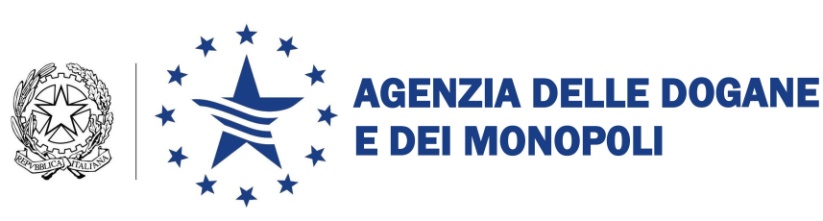 Appalto specifico indetto dall’ AGENZIA DELLE DOGANE E DEI MONOPOLI DI ROMA PER L’AFFIDAMENTO DEL SERVIZIO DI MANUTENZIONE DEGLI IMPIANTI ANTINCENDIO  – LOTTO N.2 SEDE DI VIA MARIO CARUCCI 71   NELL’AMBITO DEL SISTEMA DINAMICO DI ACQUISIZIONE DELLA PUBBLICA AMMINISTRAZIONE PER LA FORNITURA DEI SERVIZI DI MANUTENZIONE DEGLI IMPIANTI ANTINCENDIO.CIG: 748979023CRICHIESTA DI SOPRALLUOGO OBBLIGATORIO.Da trasmettere via email adogane.pas.acquisti@agenziadogane.itc.a. Sig. Percoco Maurizio LucianoIl sottoscritto ____________________________________Titolare dell’impresa ___________________________________Con la presente chiede (per se stesso) Oppure (indicare il / i nominativi e le qualifiche)di poter effettuare il sopralluogo obbligatorio presso la sede dell’Agenzia di Via Mario Carucci, 71 in Roma. Allega alla presente copia del documento di riconoscimentoFirmato__________________ ATTESTAZIONE DI SOPRALLUOGO EFFETTUATO DALLE IMPRESE CONCORRENTISi attesta che in data _______________________il/i soggetto/i sopra indicati hanno effettuato il sopralluogo nei locali  dell’Agenzia delle Dogane e Dei Monopoli,  sede di Via Mario Carucci 71 00143 Roma e di aver preso piena cognizione dei locali, attrezzature, macchinari e impianti relativi ai servizi oggetto della procedura.Si dichiara che, ai sensi e per gli effetti di cui al DPR 445/2000, i dati sopra riportati sono rispondenti a veritàFirma dell’incaricato dall’impresa concorrente__________________________________________________SPAZIO RISERVATO ALL’AGENZIASPAZIO RISERVATO  ALLE IMPRESE CONCORRENTIDENOMINAZIONE IMPRESASEDE LEGALENOME E COGNOME 1  QUALIFICA INTERNANOME E COGNOME 2  QUALIFICA INTERNACOGNOME NOME DATAUFFICIO DI APPARTENENZA FIRMAEVENTUALI OSSERVAZIONI